ЧЕРЕПАХА1х      2х      2х     4х           1х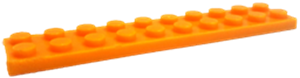 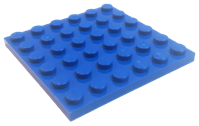 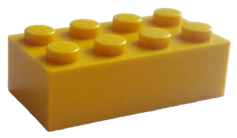 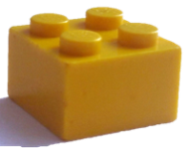 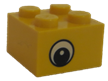 1х      2х      2х     4х           1х1. 2х   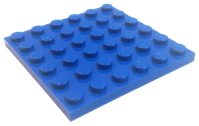 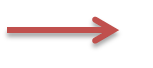 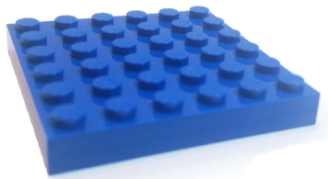 2.2х    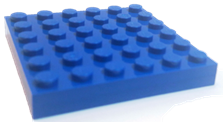 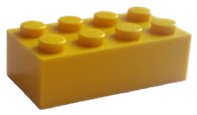 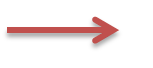 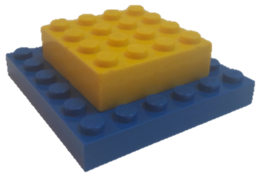 3.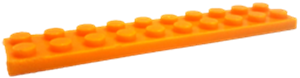 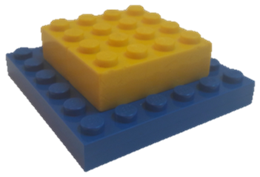 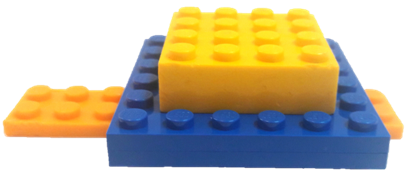 3.4.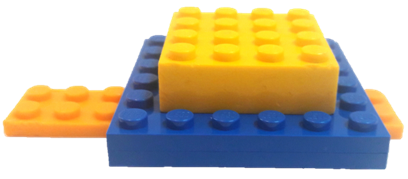 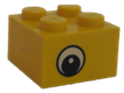 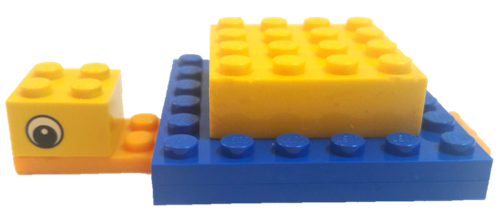 4.5.    4х           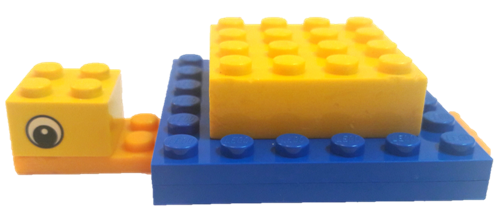 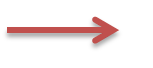 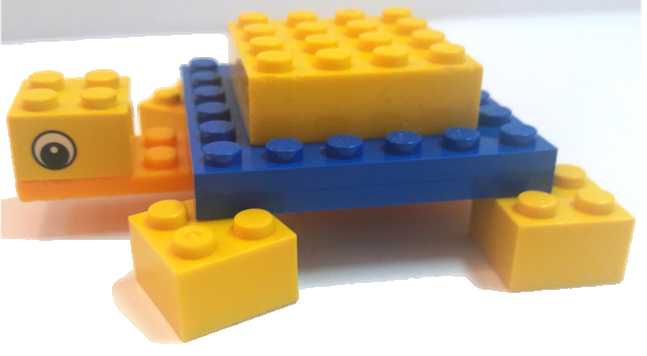 5.    4х           